Special Leave Policy For Local Government Employees, Craft Operatives, Teaching Staff and Chief Officials (Adopted as JNCT1.9)AppendicesAppendix 1	Summary of Special Leave						14Appendix 2	Career Break Conditions (SNCT Terms and Conditions)		16Appendix 3	Application for Career Break (LGE)					19Appendix 4	Application for Career Break (SNCT)					22Appendix 5	Volunteering Template Letters					25Version ControlIntroduction1.1	Special leave is available to all employees of the Council for a wide range of reasons which may be with or without pay.  The policy is divided into 3 sections, Section 1 specifically covers matters relating to balancing work and family life, Section 2 covers leave for National, Public and Community Emergency Service and Section 3 covers other leave.1.2	When approving requests for special leave, managers must consider the operational 	requirements of the Service as well as any requests that have been previously 	granted, outstanding annual leave and requests governed by legislation.Managers are encouraged to consider flexible methods of supporting employees, and should use this policy as a means of encouraging attendance.In cases where unpaid leave would normally apply e.g. study leave, managers as an alternative, have the discretion to agree changes to working patterns to allow employees to make up the time taken off, by working additional hours.  This is subject to operational needs and a record of the agreement should be kept for audit purposes.1.5	Similar flexibility should be considered where paid leave applies, and managers 	should approve appropriate time off depending on what is necessary.1.6	Applications for special leave must be submitted initially to line managers for 	onward submission to Heads of Service giving as much notice as possible.  	Appointment cards or other notification should be shown, where available. Authorised 	Special Leave requests that require payroll processing should be sent to Employee 	Services using this form for the appropriate payment /deduction to be made to the 	employee’s salary.  Please do not send hard copy/scanned or email requests as they 	will not be processed.1.7	Requests for special leave in the following cases must be passed to the Head of 	Employee and Customer Services for approval only after authorisation has been 	sought from line managers and this is supported by either the appropriate Head of 	Service or Director:-Employees with less than 5 years’ service who request leave of absence to visit relatives overseas; orEmployees who apply for voluntary service overseas; orEmployees who wish time off to participate in an International sporting or cultural event; orLocal Government Employees who wish to apply for a career break.1.8	Loss of earnings certificates will only be issued when employees have been granted 	unpaid leave of absence and as a result have had an appropriate deduction from 	their pay.  They will not be issued for events which took place during a period of 	annual leave/rostered day off etc.Section 1 – Balancing Work and Family Life2.1	The Council recognises that the effectiveness of the organisation depends on the 	motivation and commitment of its workforce.  The Council fully appreciates the difficulties that many employees have in balancing work requirements and family/caring commitments.2.2	All employees have the right to a reasonable amount of unpaid time off to deal with 	an emergency involving a dependant.  A dependant is a spouse, partner, child or 	parent or a person who lives with the employee but is not a lodger.  The right to 	reasonable time off without pay should simply allow the employee to deal with the 	immediate problem and put necessary arrangements in place.2.3	A family emergency can be anything from having to cope with a baby being born 	prematurely and requiring hospitalisation, a child being ill and not being able to 	attend nursery/school, to a close family member being involved in a serious accident 	or becoming ill and being admitted to hospital.  Events such as those outlined above 	can be traumatic situations for anyone to deal with. The Council therefore 	recognises 	that when employees have to cope with any of these situations they will need the 	support of a caring and supportive employer.	If an employee has a family emergency and it does not appear that the Council has a 	policy/procedure in place to assist in that particular case, advice can be obtained 	from the human resources team.  Many of the policies allow a degree of flexibility for 	special arrangements to be made in certain circumstances.2.4	FAMILY EMERGENCIES2.4.1	If employees are required to be absent from work to make alternative arrangements 	arising from family emergencies, up to 1 day’s leave with pay will normally be granted for each incident.  Family emergencies may include incidents such as the sudden or unexpected illness of a relative, partner or child, disruption to the care of a dependent or an incident involving children at school/childcare.  All such requests will be subject to review and will be considered on a case by case basis2.4.2	In the case of the emergency hospitalisation of a child and an employee has been advised by medical staff to remain with their child while in hospital, leave with pay for up to 5 days will normally be granted.  Additional time off may be agreed at the line manager’s discretion.2.4.3	Premature Birth – Time off for parents of babies who are born prematurely to cover the additional time their babies spend in hospital will be available as follows:	For the baby’s mother - an additional week of paid leave for the mother for every week of hospitalisation of the baby born prematurely (before 37th week). This will be based from the date the baby is born up to the date the baby is discharged from full time hospital care or has reached the original due date (whichever is the earlier).  Extended premature baby leave will be given to the mother at the end of her maternity leave period to enable her to spend quality time with her baby.	For the father, partner or nominated care giver – 2 weeks paid special leave on the birth of the baby; this will be in addition to 1 week’s maternity support and 1 week’s paternity leave.		For further information on Family Leave benefits, please see Family Leave Policy, in addition, the Council offers eligible employees the opportunity to apply for a range of flexible working options, please see Flexible Working.2.4.4	In the case of a critically ill or injured relative/partner, an employee may be granted up to 5 days leave with pay.  Additional time off may be granted at the line manager’s discretion.2.4.5	Where the illness of a relative or partner is of a serious nature and an employee wishes time off to care for that person, they may be granted leave of absence without pay, subject to monthly review.2.5 	URGENT DOMESTIC DISTRESS	2.5.1	Domestic Abuse – Safe LeaveDomestic Abuse in Scotland is defined as: “any form of physical, verbal, sexual, psychological or financial abuse which might amount to criminal conduct and which takes place within the context of a relationship.  The relationship will be between partners (married, cohabiting, civil partnership or otherwise) or ex-partners.  The abuse can be committed in the home or elsewhere including online” The definition of domestic abuse encompasses the entire spectrum of behaviour by perpetrators where this amounts to criminal conduct. This includes cases which involve isolated incidents, as well as cases involving a course of conduct and includes violent and non-violent abusive behaviour and a range of coercive control behaviours designed to harm a victim. [Police Scotland]Employees who are victims of domestic abuse may be granted up to 10 days’ paid safe leave for reasons including but not limited to:attending medical appointments and counselling;attending legal proceedings;seeking safe housing;visiting legal advisors or support agencies, for re-housing or re-  organising childcare, or for other relevant appointments; andmatters as a result of family violence.Based on the needs of the affected person, Safe Leave may be taken as a block of up to 10 days or as intermittent periods of absence, over a calendar year (pro rata for part time employees).The Council may request supporting documentation, such as from healthcare professionals, the police and/or the relevant support agencies, as appropriate.  Employees should discuss Safe Leave with their Line Manager in the first instance or email HR-PolicyOperations@south-ayrshire.gov.uk to discuss with an HR Advisor.		The Council’s commitment and approach to raising awareness of domestic 		abuse is contained in our Domestic Abuse Position Statement.  To further support the introduction of Safe Leave, manager’s guidance has been developed which includes signs to look out for and signposting to support agencies. This guidance, as well as further information and resources including a short video can be accessed on the Council’s Gender Based Violence page on Re-Wired.Requests for Safe Leave and any information relating to the individual will be handled in the strictest confidence and retained securely in line with GDPR requirements.2.5.2	Domestic Distress	Where an employee is required to be absent from work to make special domestic arrangements as a result of domestic distress, for example a serious house fire, break-in or burglary, leave with pay for up to 3 days will normally be granted for each incident.  Due consideration would need to be given to the circumstances arising.2.6	MEDICAL TREATMENT2.6.1	Employees requiring optical, dental, orthopaedic or other medical treatment should 	make arrangements to obtain treatment out-with normal working hours. For employees covered by the Flexi time agreement, appointments should be arranged using flexitime.2.6.2	In emergency or other circumstances where a line manager is satisfied that an employee can’t get an appointment out-with normal working hours they should allow reasonable time off with pay for the employee to attend an appointment.  In such 	cases, employees should arrange appointments at times which will minimise disruption to their working day and the time off required e.g., early morning, lunch time or late afternoon.2.6.3	Employees shall be entitled to reasonable time off with pay for the purpose of 	preventative medical examinations or fertility treatment for themselves, or to 	accompany their children or an elderly/disabled relative to hospital/dental 	appointment.2.6.4	Employees who are pregnant and who, on the advice of a doctor, midwife or health visitor, attend a clinic or other place for ante-natal care will be granted reasonable time off with pay.  2.6.5	Confirmation of medical appointments or notification for other medical treatment should be provided to support the request for time off.2.7	BEREAVEMENT2.7.1	Reasonable time off with pay will be granted in the case of the death of a near 	relative.  Line Managers should be sympathetic to the situation faced by the 	employee and agree with them what is reasonable and appropriate in the 	circumstances.2.7.2	Where employees are required to conduct business in connection with a 	bereavement, leave as necessary will be allowed, due regard being taken of the circumstances.2.7.3	In other cases, an agreement should be reached between the manager and the employee about time off to attend the funeral service.  This will not normally be more than one day with pay unless the employee has a significant distance to travel when the line manager has discretion to allow an additional day off with pay.2.7.4	In normal circumstances it is expected that the employee will attend work before and after the funeral service.2.8	LEAVE TO BE SET AGAINST ANNUAL LEAVE	The following requests for leave should normally be set against annual leave 	entitlement.2.8.1 	Visiting Relatives Overseas	An employee visiting relatives overseas must use their annual leave entitlement.    	Employees may also wish to consider applying for additional leave under the 	Council’s Scheme of Enhanced Leave here.  		Where an employee has completed 5 years’ continuous service at the date of the proposed leave, reasonable extended leave up to 1 month may be granted without pay.In exceptional circumstances employees with less than 5 years’ service may be granted leave without pay. This request requires to be approved by the Head of Employee and Customer Services supported by employee’s line manager and Director/Head of Service.2.8.2 	Weddings	Leave for weddings, including an employee’s own marriage, must be set against annual leave entitlement.  	For term time employees arrangements should be made out with the school term for their own marriage.  Only in very exceptional circumstances (e.g. where a husband/wife is in the armed forces and is only able to take leave at a specific time that coincides with the school term) a limited amount of unpaid leave without pay will be granted. 	One day will be granted as reasonable time off to attend a wedding and agreement between the employee and their manager should be put in place regarding how the time granted will be worked back during the course of the term.2.8.3 	Moving Home	Leave required in connection with moving home will normally be set against an employee’s annual leave entitlement.  	If an employee has exhausted their full annual/flexi leave entitlement, they may be granted 1 day’s leave without pay.	For term time employees arrangements should normally be made out with the school 	term or a request should be made for 1 day’s leave without pay.Section 2 – National, Public and Community Emergency Service	The Council is committed to providing support to employees who have chosen to 	support their country or community in any way, and to accommodating those 	employees who are called on to carry out public duties.  Accordingly the following 	leave arrangements will apply:3.1	RESERVE FORCES	An employee of the Council who is a member of the reserve forces and attends an 	annual training camp for a period of one week or more will be granted up to 15 days 	special leave with pay.  This will be subject to the deduction of service pay and 	allowances received in respect of the period of special leave.	Employees who are members of the reserve forces and who are called up for 	national service will be granted special leave for a period of up to 6 months.  Any 	payments will be at the discretion of the Director and will be subject to the 	deduction of service pay and allowances made in respect of the period of national service.3.2	JURY AND WITNESS SERVICE	An employee who receives a summons to appear on a jury or as a witness will be 	granted special leave with pay to attend unless exemption is secured. This pay is 	subject to the deduction of associated allowances which the employee must claim.3.3	PUBLIC DUTIES	An employee who serves on Children’s Panel or as a Justice of the Peace will be 	granted up to a maximum of 10 days per annum to attend hearings.	If an employee serves on both then a maximum of 10 days paid leave is aggregated for both purposes.  All the above is subject to exigencies of the service.3.4	INTERNATIONAL AND SPORTING/CULTURAL EVENTSAn employee representing their country in an amateur international sporting event or an important international cultural event, may be granted up to 10 days paid leave in any annual leave year.  For special events e.g., Olympic/Commonwealth Games, employees may be granted up to a further 10 days paid leave.	Requests may also relate to duties such as national coach and umpiring / refereeing / 	adjudicating at sporting events.	This request needs approval from the Head of Employee and Customer Services 	and requires to be supported by employee’s line manager and Director/Head of 	Service.3.5	COMMUNITY VOLUNTEERING AND VOLUNTEERING IN SUPPORT OF THE SOUTH AYRSHIRE WAY	South Ayrshire Supports Volunteering – for employees who wish to volunteer in support of charitable and fundraising activities as part of the South Ayrshire Way, they will be granted up to a maximum of 7 hours paid time off per calendar year for volunteering activities.  Time off can be requested as a single day or in blocks of time up to 7 hours. For more information and to request time off please see the Employee Volunteering page on Re-wired.	Community Volunteering - The Council will support unpaid leave for employees who participate in community volunteering e.g., to assist at Youth Organisation Holiday Camps.  	Time off will be granted in accordance with the exigencies of the service.3.6	LEAVE IN SUPPORT OF THE DEMOCRATIC PROCESS	Election Duties: subject to the exigencies of the service, employees undertaking 	official duties such as Presiding officer or Polling Clerk at Elections will be given 	leave with pay.	Election Candidates and Agents: employees who are candidates or election agents for the Scottish, Westminster or European Parliaments or Local Elections are granted leave of absence without pay for up to 4 weeks at the time of the election.	Councillor Duties: employees undertaking duties as Councillors with another Local 	Authority will be granted reasonable time off, paid leave is limited to 208 hours in any 	financial year.3.7	COMMUNITY EMERGENCY SERVICES	Employees who participate in community emergency services, e.g., retained fire-	fighters and lifeboat crew will be granted leave of absence with pay to attend 	emergencies which occur during working hours.	In addition, employees who volunteer as Community First Responders will be 	granted up to 7 hours paid leave per year to undertake relevant training linked to this 	role.Section 3 – Other Leave4.1	SPECIAL PURPOSES	Leave with pay will be granted to allow an employee to undertake duties or services 	of an honorary, charitable, philanthropic and civic character.  Normally this will not 	exceed one day in any one year.4.2	EXAMINATION LEAVE	Employees will be granted paid time off to sit examinations as part of a work related 	course of study.  Employees who undertake a course of study, either self-funded or 	sponsored by the Council will be required to use annual leave, flexi leave or unpaid 	leave for the purposes of study leave.  If an employee wishes to request time off to 	train or study on a flexible working basis they should refer to the Council’s Flexible Working Policy here.	 4.3	VOLUNTARY SERVICE OVERSEAS	Employees applying for voluntary service overseas with the Voluntary Service 	Overseas Organisation shall be granted leave of absence without pay for a period of 	up to 2 years, provided the employee has 2 years continuous service with the 	Council.  Following completion of the period of absence, resumption of duties with 	South Ayrshire Council will be on the basis that the employee will be reinstated on 	the salary grade and placing held immediately prior to the commencement of the 	period of leave, but not necessarily to the same post.  During the period of absence, 	the post held by the employee may be filled.4.4	CAREER BREAK4.4.1	Introduction	The Council provides a career break option for employees who have 2 years 	continuous service with South Ayrshire Council.  A career break will only be 	approved where service delivery can be maintained or enhanced.  A separate 	scheme applies to those employees covered by teaching terms and conditions and this is detailed at Appendix 2.	The scheme is not available to employees who are trainees or are on temporary fixed term contracts.	The application form for a Career Break (Appendix 3/PER/CB/1 or Appendix 4 	PER/CB/2) must be completed by the employee and forwarded to their line manager for approval.  The application form details how much notice is required from the employee.  Once the application has been approved, the employee will be issued a letter confirming the terms and conditions relating to the Career Break. 4.4.2	Reasons for a Career Break	Reasons for requesting a career break are specifically to concentrate on childcare responsibilities, care of a dependant, participation in voluntary work, travel, religious retreats or to pursue academic study.  This differs from a secondment which involves transferring an employee to another Service within the Council or to another partner organisation.4.4.3	Length of the Career Break	The length of a career break will depend on the reason for the request.  In some circumstances, there will be a predictable and definite end date (e.g. end of a University Degree), in others (e.g. care of a seriously ill relative) this will not be an exact science.  In cases such as the latter, it would be appropriate to place a regular review date on the career break arrangement.	The minimum length of a career break will be 3 months with the maximum being 2 years. However, in the case of academic study the maximum leave is 4 years.	Employees who intend to request a break of 3-12 months should apply at least 3 	months in advance.  For employees in management positions, this should be 6 months.  For breaks of 1-2 years and 4 years for academic study, all employees should apply a minimum of 6 months in advance.	An employee may have a maximum of two career breaks.  There must be a minimum period of two years continuous service between employment breaks.4.4.4	Terms and Conditions during a Career Break		During a career break the employee’s contract in that post is suspended and 		all service related benefits i.e. annual leave, sick leave, maternity, adoption, 		paternity leave, together with unfair dismissal and redundancy entitlements, 		will be frozen until the employee’s return to employment when the contract 		will resume.	An employee will return to the same spinal column point/grade/salary which they held prior to the career break.  If there are workforce and organisational structure changes during the employee’s career break, the Council’s Framework for Managing Workforce Change here will be applied 	An increase in salary/increment for employees who are not at the top of their salary scale when they commence their career break will be in line with the service accrued from the career break return date i.e. the duration of the employment break will not be counted as service when considering placement on the salary scale, nor will it be considered when calculating reckonable service.Career Break Following Maternity/Adoption Leave:If an employee has applied for and has been approved for a career break following a period of Maternity /Adoption Leave, the employee should be allowed to take all of the annual leave accrued during their maternity/adoption leave prior to the commencement of the career break.4.4.5	Contact Periods and Working during a Career Break		Managers and employees can agree to undertake, where practical, a 			minimum of 5 days (paid) work referred to as “contact periods” for each 6 			months of the career break.  These can be completed individually or in block 		and would be for the purpose of keeping training and development up-to-date.	Employees who are on a career break will not normally be allowed to undertake employment in the UK, other than on a seasonal basis (a maximum 16 weeks) with another employer.  This is viewed as directly conflicting with the aims and objectives of South Ayrshire Council’s career break scheme.However, an employee on a career break can apply for internal temporary vacancies with the Council.  This will be on an ad hoc, part-time, term time, temporary or project basis and authorisation should firstly be sought from the substantive manager before accepting the position. For example, an employee on a career break for the purposes of studying could work out-with the academic term (covering Christmas, Easter and summer holidays).4.4.6	Maintaining Service Delivery during a Career Break	A career break will only be authorised with the provision that service delivery can be 	maintained or enhanced. How service is maintained will be determined on an individual basis i.e. predicted length of break, type of vacancy.  Options available include:Existing employee temporarily acting upRecruit internally as a secondmentAdvertised externally as a temporary fixed term contract.	A career break may be agreed with conditions e.g. only finally authorised when the vacancy has been filled.4.4.7	Communication during the Career Break	Keeping in touch is essential to the success of a career break for both the employer and the employee. For the employer, it demonstrates a commitment to retaining the employee.  It also assists to maintain an employee’s skills and knowledge and by doing so, eases the return to work experience.  Therefore in terms of communication, there is a dual onus and responsibility from both the employee and the employer during a career break.	The level of communication with an employee during a career break will vary 	according to the size of the department, the type and level of job and the length of the career break.  It is therefore essential to strike a balance between providing too much and too little information.	Communication/information could include the following:Access to Council vacancies;Professional Journals;Team Meeting notes/Seminar and Briefing notes;Training Courses;Social Events e.g. invitation to team lunches;Home Visit/Review Meeting;	In order to ensure that regular contact is maintained, a career break partner/mentor should be nominated from a colleague in the department.  They would also support the employee during “contact periods”.	There is an important role for the manager to maintain communication and where 	practical, visit the employee.  This will enable any questions to be answered, to	identify any training needs and to review the progress of “contact periods”.4.4.8	Working Arrangements on Return from a Career Break	An employee must give a minimum of 3 months’ notice confirming the exact date when they wish to return to work after a career break.  Management recognise that individual circumstances can change and will consider flexibility for employees to return to work sooner than envisaged.  This will take into account any contractual obligations towards any person(s) covering the career break vacancy, service delivery etc.	Employees may require training (re-skilling, up-skilling) before returning to work from a career break.  Employees should attend a meeting with their manager in advance of their return to discuss the post they are returning to and to agree any appropriate 	training programmes. This may include distance learning or a phased return.	On return from a career break, an employee will be guaranteed a position with similar responsibilities, in line with the Council’s Framework for Managing Workforce Change.Return to Work from Career Break Following Maternity/Adoption Leave:	An employee is required to give 3 months’ notice of their return from a career 	break.  An employee who intends leaving the employment of the Council 	during their career break will be required to return to work for 3 months or will 	be required to return to work for the balance of the 3 months minus any 	holidays they have already taken following their maternity/adoption leave, and 	prior to the commencement of their career break.  If the employee does not 	comply with the above, repayment of the 12 weeks at 5/10 pay will be 	required.4.4.9	Benefits and Financial Considerations	Employees on a career break will still be able to take advantage of certain employee services e.g. financial and health care advice, occupational health, counselling, physiotherapy etc.	However, employees will be unable to take advantage of any service which requires a salary deduction e.g. pension fund, trade union membership, credit union savings or childcare vouchers.	For payroll advances, overpayments or debt recovery, with consideration to the amount owed and length of career break, these deductions should be either repaid before commencing the career break or continued throughout the career break.An employee considering a career break must be aware of the financial implications regarding national insurance contributions, state benefits, state retirement pension, and pension fund etc.  An employee should investigate the financial implications at the time of applying for the career break, Strathclyde Pension Fund Office can be contacted on 0345 890 8999 or visit their website here for more information.Right of Appeal	Where the employee has been refused the request for special leave they have the 	right of appeal via the Council’s Grievance Policy here.APPENDIX 1	SUMMARY OF SPECIAL LEAVEAPPENDIX 2CAREER BREAK CONDITIONS FOR EMPLOYEES ON SNCT TERMS AND CONDITIONS1.	CAREER BREAK (SNCT Handbook)	A career break is defined as a period of special leave without pay of up to 5 years.  	The purpose of a career break is to provide teachers and associated professionals 	with an opportunity to obtain an extended break.  While there are no prescribed 	activities that a career break must involve, examples might include the care of 	children (or other family members), voluntary work, travel or study. 2.	ELIGIBILITY	Eligible employees are required to have at least 2 years’ continuous employment, on 	a permanent or temporary basis, with any Scottish Council.  In the case of teachers, 	the employee is required to have at least 2 years’ continuous employment following 	full registration with the General Teaching Council of Scotland.	It is for the Council to decide whether the exigencies of service provision allow for a 	career break to be granted.  The needs of pupils should take precedence over other 	matters where applications are considered. 3.	LENGTH OF A CAREER BREAK	A career break will last for a minimum of 6 months and a maximum of 5 years.  	Breaks of a shorter duration will be covered by special leave requests.  The length of 	the intended career break should be identified at the point of application and it will be 	for the relevant Director/Head of Service to consider whether to grant the career 	break.	Within a 20 year service period in Scottish Local Government, a teacher or 	associated professional may be granted a single 5 year break or may be granted a 	maximum of 3 shorter breaks, the cumulative total of which must not exceed 5 years.  	The employee must undertake a minimum of 1 year’s continuous service with any 	Scottish Council between career breaks. 3.1	Extension of Reduction in the Duration of a Career Break	A teacher or associated professional on a career break can apply for an extension, with the provision that the cumulative total of the time already taken together with the extension period does not exceed the 5 year limit within the 20 year service period.  The council is not obliged to grant the extension, but should consider the merits of 	the application in line with SNCT Handbook (Appendix 2.15).	An employee is entitled to apply for early return from a career break.  In this 	circumstance, an application should be made to the council asking for a contraction of the agreed period.  The council is not obliged to grant the contraction but should consider the merits of the application in line with SNCT Handbook (Appendix 2.15).	In applying for an extension of or reduction in the duration of a career break the employee must provide the council with a minimum of 3 months’ notice.4.	CONTACT PERIODS AND WORKING DURING A CAREER BREAK	Prior to the commencement of a career break the council and employee must 	discuss if and how contact can be maintained.  Both parties should have a clear understanding of the nature and frequency of any contact.  The employee is obliged to provide the council with appropriate contact details.	A Council and employee are allowed to make reasonable contact during a career 	break to discuss a range of work-related issues.  Recommended arrangements are 	set out SNCT Handbook (Annex A).	A teacher or associated professional can undertake alternative employment while on 	a career break, subject to the agreement of the employer.  However, a career break 	should not normally be used to undertake alternative full-time employment.   TERMS AND CONDITIONS5.1	A career break is a period of special leave without pay.5.2	On an employee’s return from a career break their separate periods of employment (i.e. before the career break and after the career break) will be treated as continuous 	for statutory and contractual purposes.  The period of the career break is not a period of employment and will not count towards reckonable service.5.3	Entitlement to annual leave during the leave years in which the career break 	commences and ends will be calculated pro rata to the part year period of service.5.4	For associated professionals entitlement to public holidays will only be for those public holiday which occur during the part year period of service.	The period of the career break will not be recognised for the following:	i)	Incremental progression of pay.	ii)	Qualification for and entitlement to sickness allowance.	iii)	Annual leave entitlement.5.5	The career break will however be taken into account in relation to compulsory 	transfer arrangements as agreed by the JNCT.5.6	All occupational remuneration including employment benefits will be suspended during the period of the career break and will recommence when the employee 	returns to work.  For the avoidance of doubt, in particular:i)	Employees on a career break who become pregnant have no entitlement to 	Occupational Maternity Pay (OMP);	ii)	Employees on a career break who become ill have no entitlement to 		Occupational Sick Pay; 5.7	During the period of a career break employees will not accrue any annual leave entitlement under the Working Time Regulations.5.8	An employee considering a career break must be aware of the financial implications regarding national insurance, state benefits, pension etc.  An employee should investigate the financial implications at the time of applying for the career break.  6.	APPLICATION/NOTICE PERIODS6.1	Employees who are granted a career break of 2 years or less will be offered the right to return to the post which they held prior to their career break.  This will be subject to the outcome of those circumstances where there are school closures, amalgamations, other organisational restructuring.6.2	Confirmation of return to work must be given 3 months prior to the agreed return 	date.6.3	Employees who are granted a career break of more than 2 years duration are entitled to be deployed by the Council but not necessarily to the post vacated prior to the career break.  While there is a need to be sensitive to the needs and preferences of the returning employees the employer is entitled to place the returning employee in any similar post within the council.6.4	Teachers or associated professionals on a career break who wish to resign from their post must provide contractual notice.6.5	Employees should submit their application for a career break in writing using form PER/CB/2 in Appendix 4 to the relevant Director/Head of Service, stating the anticipated length of the career break.  The application should be submitted at least 3 months prior to the proposed date of commencement.  The date of commencement should correspond with the beginning of a school term.6.6	Employees will be given a written response, setting out the decision in principle normally within four weeks of application.  Where the decision has been to refuse the request for a career break the council will set out the reasons for this decision in writing.6.7	Where an employee has made an application for a career break and that application has been rejected the employee may appeal against this decision through the Council’s Grievance Procedure.  There is no right of appeal to the SNCT.Further information can be found in SNCT Handbook (Appendix 2.15)APPENDIX 3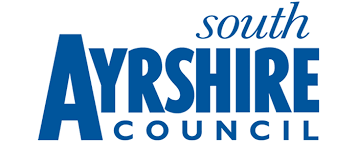 PER/CB/1It is our responsibility to keep your information safe. To find out what to expect when the Council collects your personal information, please visit our website- https://www.south-ayrshire.gov.uk/personal-information/APPENDIX 4PER/CB/2It is our responsibility to keep your information safe. To find out what to expect when the Council collects your personal information, please visit our website- https://www.south-ayrshire.gov.uk/personal-information/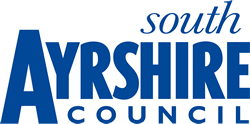 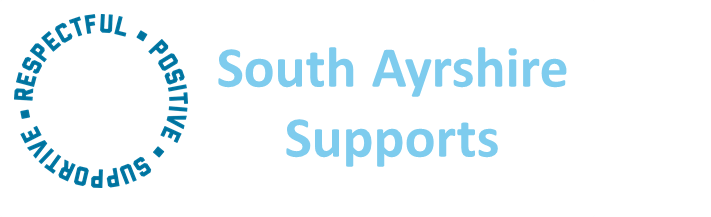 TEMPLATE 1 - APPLICATION APPROVEDNameAddress Line 1Address Line 2Address Line 3Address Line 4Dear EMPLOYEE VOLUNTEERING APPLICATIONI write to inform you that your application to volunteer on (date) at (Organisation) has been approved.The Council supports volunteering and knows the value it brings to both our local community and to our employees who take part. Supporting and helping others is a great thing to do and I wish you luck with your volunteering. I hope you enjoy your (day / or time off) and find the experience both valuable and rewarding.If you have any further queries, please do not hesitate to contact me.Yours sincerelyNameJob Title ServiceTEMPLATE 2 – APPLICATION DECLINEDNameAddress Line 1Address Line 2Address Line 3Address Line 4Dear EMPLOYEE VOLUNTERRING APPLICATION It is with regret that I write to inform you that your request to volunteer cannot be accommodated.  The reasons for the refusal of your application are xxxxx.  I understand you may find this disappointing.The Council supports volunteering and knows the value it brings to both our local community and to our employees who take part, therefore, please do not let this discourage you from applying again in the future.If you have any further queries please do not hesitate to contact me.Yours sincerelyNameJob Title ServiceContentsPageIntroduction3Section 1 – Balancing Work and Family LifeFamily Emergencies (incl Premature Birth Leave)Urgent Domestic Distress (incl Domestic Abuse Safe Leave)Medical TreatmentBereavementLeave to be set against Annual Leave:Visiting Relatives OverseasWeddingsMoving Home44566777Section 2 – National, Public and Community Emergency ServiceReserve ForcesJury and Witness ServicePublic DutiesInternational and Sporting/Cultural EventsCommunity Volunteering and Volunteering in Support of the South Ayrshire WayLeave in support of the Democratic ProcessCommunity Emergency Services88888999Section 3 – Other LeaveSpecial PurposesExamination LeaveVoluntary Service OverseasCareer Break999910Right of Appeal13Version NumberEffective DateDetails of RevisionResponsible PersonReview Date101/01/18New Policy TemplateA KennedyDec 2018201/06/18Update to policy to include Volunteering, Extended Premature Baby Leave and Community First Responder Leave. Also link to e form to record leaveL BoydJuly 2018327/11/18Update to reflect career break following maternity/adoption leaveL BoydNov 2019413/2/19Update to reflect introduction of Safe LeaveL BoydFeb 2020526/8/19Update to reflect definition of Domestic AbuseL BoydFeb 2020CIRCUMSTANCESLEAVEPOLICY REFERENCEBEREAVEMENTIn the case of a near relative (as defined in the policy), reasonable time off as necessary, with pay.  In other cases, time to attend the funeral service, up to one day with pay.PAGE 6CAREER BREAKLeave of absence without pay for up to 2 years, provided the employee has 2 years continuous service with the Council.In the case of academic study, the maximum leave is 4 years.Note that trainees and those on fixed term temporary contracts are not covered by the career break scheme.PAGE 10COMMUNITY EMERGENCY SERVICESEmployees participating as retained fire fighters or life boat crew – leave of absence with pay to attend emergencies during working hours. Community First Responders – up to 7 hours paid leave per calendar year to undertake trainingPAGE 9COMMUNITY VOLUNTEERING/ VOLUNTEERING IN SUPPORT OF SOUTH AYRSHIRE WAYUnpaid leave subject to exigencies of the service.Volunteering in support of the South Ayrshire  Way – up to 7 hours paid leave per calendar yearPAGE 9COUNCILLOR DUTIESEmployees undertaking duties as Councillor with another Local Authority will be allowed reasonable time off.  Paid leave is limited to 208 hours in any financial year.PAGE 9ELECTION DUTIESLeave with pay will be granted to employees undertaking official duties such as Presiding Officer and Polling Clerk at Elections, subject to the exigencies of the Service being met.PAGE 9EXAM DUTIESPaid time off will be granted to employees to sit exams linked to a work related course of study.  Unpaid leave or flexi leave applies to study leave. PAGE 9FAMILY EMERGENCIESUp to one day with pay to make alternative arrangements.  Up to 5 days with pay for emergency hospitalisation of child or critically ill or injured partner/relative.Extended premature baby leave of a week for each week of hospitalisation of the baby born prematurely up to hospital discharge or baby due date whichever is the earlier. PAGE 4INTERNATIONAL SPORTING/CULTURAL EVENTSEmployees representing their country at an international sporting or cultural event may be granted up to 10 days paid leave in any annual leave year.  For special events e.g. Olympic games, employees may be entitled to a further 10 days paid leave.PAGE 8JURY AND WITNESS SERVICELeave with pay as necessary, subject to the deduction of the allowances which the employee must claim.PAGE 8MEDICAL TREATMENTAppointments should be made out with work hours or using flexi time.  If this is not possible allow reasonable time off with pay for the employee to attend an appointment or accompany a child or elderly/disabled relative.  Pregnant employees will be granted time off with pay to attend clinics or ante- natal care. Adopters will be granted time off to attend pre-adoption meetings – (please refer to the Maternity policy for further information).PAGE 6MOVING HOMELeave required for moving home should be set against annual leave entitlement.  An employee whose annual leave is exhausted may be granted one day without pay.Term time employees should normally make arrangements out with the school term, or take unpaid leave of 1 day.PAGE 7PUBLIC DUTIESUp to a maximum of 10 days per annum to attend hearings for those who serve on a Children’s Panel or as a Justice of the Peace.  Those serving on both will have the 10 days aggregated for both purposes.PAGE 8RESERVE FORCESUp to 15 days with pay, subject to the deduction of service pay received for the period of leave.Employees called for national service – 6 months leave, payment will be at the discretion of the Director subject to deduction of service pay/allowances. PAGE 8SPECIAL PURPOSESLeave with pay will be granted, up to one day per year, to allow an employee to undertake duties of an honorary charitable and civic character.PAGE 9URGENT DOMESTIC DISTRESSSafe Leave – up to 10 days paid leave for victims of Domestic Abuse.Domestic Distress – up to 3 days paid leave for incident such as serious fire, house burglary.PAGE 5VISITING RELATIVES OVERSEASEmployees should use annual leave entitlement.  Leave without pay may be granted where an employee has completed 5 years continuous service.PAGE 7VOLUNTARY SERVICE OVERSEASLeave of absence without pay for up to 2 years, provided the employee has 2 years continuous service with the Council.PAGE 10WEDDINGSLeave for weddings, including the employees own wedding, must be set against annual leave entitlement.  Term time employees should make arrangements out with the school term.  In exceptional circumstances where leave is necessary during the school term limited leave without pay will be granted.1 day granted to attend a wedding with time being worked back.  PAGE 7APPLICATION FOR A CAREER BREAK(Local Government Employees)APPLICATION FOR A CAREER BREAK(Local Government Employees)Note to Employee (The Career break scheme is not available to employees who are trainees or are on temporary fixed term contracts).This form should be sent to your line manager for consideration in conjunction with HR.You must have 2 years continuous service with South Ayrshire Council to apply for a career break, the minimum length of break is 3 months and the maximum is 2 years. For academic study the maximum leave is 4 years.For breaks of 3 -12 months, you should apply at least 3 months in advance.  If you are in a management position, this should be 6 months.  For breaks of 1-2 years and 4 years for academic study, you should apply a minimum of 6 months in advance.You may have a maximum of two career breaks and there must be a minimum period of two years continuous service between employment breaks.To help in the consideration of your request you should provide as much information as possible. It is important that you complete all questions in the sections below as otherwise your application may not be valid:Section 1: Personal Details (Page 1)Section 2: Career Break Details (Page 2)Section 3: Managers Comments, Executive Manager/Head of Service Comments, HR Details (Page 3)Note to Employee (The Career break scheme is not available to employees who are trainees or are on temporary fixed term contracts).This form should be sent to your line manager for consideration in conjunction with HR.You must have 2 years continuous service with South Ayrshire Council to apply for a career break, the minimum length of break is 3 months and the maximum is 2 years. For academic study the maximum leave is 4 years.For breaks of 3 -12 months, you should apply at least 3 months in advance.  If you are in a management position, this should be 6 months.  For breaks of 1-2 years and 4 years for academic study, you should apply a minimum of 6 months in advance.You may have a maximum of two career breaks and there must be a minimum period of two years continuous service between employment breaks.To help in the consideration of your request you should provide as much information as possible. It is important that you complete all questions in the sections below as otherwise your application may not be valid:Section 1: Personal Details (Page 1)Section 2: Career Break Details (Page 2)Section 3: Managers Comments, Executive Manager/Head of Service Comments, HR Details (Page 3)SECTION 1:  PERSONAL DETAILSSECTION 1:  PERSONAL DETAILSName:Employee No:Designation:Work Location:Home Address:Home Telephone No:Home Address:Work Telephone No:SECTION 2:  CAREER BREAK DETAILSSECTION 2:  CAREER BREAK DETAILSProposed start date of Career Break and duration:  (minimum of 3 months’ notice is required)Start date:End date:Duration:Reason for Career Break:If the request is for time off to accommodate Training or Study the following information must be provided:Detail of Training/Study undertaken:            Details of training provider:Qualification (if any) to be achieved:Reason for Career Break:If the request is for time off to accommodate Training or Study the following information must be provided:Detail of Training/Study undertaken:            Details of training provider:Qualification (if any) to be achieved:E-mail address during Career Break:E-mail address during Career Break:Contact address and telephone number during career break:Address:Telephone Number:Contact address and telephone number during career break:Address:Telephone Number:Details of contact periods during Career Break:(a minimum of 5 days (paid) work for each 6 months of career break)Details of contact periods during Career Break:(a minimum of 5 days (paid) work for each 6 months of career break)DECLARATION:DECLARATION:I confirm that I have read and understood the Special Leave Policy and have discussed my request with my manager.  I confirm that I meet the relevant qualifying conditions.Signature of Applicant : ___________________________Date:                              ___________________________I confirm that I have read and understood the Special Leave Policy and have discussed my request with my manager.  I confirm that I meet the relevant qualifying conditions.Signature of Applicant : ___________________________Date:                              ___________________________SECTION 3:  MANAGERS COMMENTSNote to Manager:  Career breaks should only be approved where service delivery can be maintained or enhanced. Please discuss this application with Human Resources who will acknowledge receipt of this application.Information in support of application – Line Manager’s comments:Line Manager’s signature:      _______________________Line Manager’s designation:  _______________________Date:                                         _______________________Executive Manager/Head of Service comments:Approved:    Not Approved:    Executive Manager/Head of Service signature:   ________________________Designation:                                                            ________________________Date:                                                                         ________________________Human Resources Contact:Name:                  ______________________________Designation:       ______________________________Date:                    ______________________________APPLICATION FOR A CAREER BREAK(Employees on SNCT Terms and Conditions)APPLICATION FOR A CAREER BREAK(Employees on SNCT Terms and Conditions)This form should be sent to your line manager for consideration in conjunction with HR.You must have 2 years continuous service on a permanent or temporary basis with any Scottish Council to apply for a career break.  The minimum length of break is 6 months and the maximum is 5 years.  Teachers are required to have a least 2 years continuous employment following full GTC registration.For breaks you should apply at least 3 months in advance.  The date of commencement should correspond with the beginning of a school term.Within a 20 year service period in Scottish Local Government, a teacher or associated professional may be granted a single 5 year break or may be granted a maximum of 3 sorter creaks, the cumulative total of which must not exceed 5 years.  The employee must undertake a minimum of 1 years continuous service with any Scottish Council between career breaks.To help in the consideration of your request you should provide as much information as possible. It is important that you complete all questions in the sections below as otherwise your application may not be valid:Section 1: Personal Details (Page 1)Section 2: Career Break Details (Page 2)Section 3: Managers Comments, Executive Manager/Head of Service Comments, HR Details (Page 3)This form should be sent to your line manager for consideration in conjunction with HR.You must have 2 years continuous service on a permanent or temporary basis with any Scottish Council to apply for a career break.  The minimum length of break is 6 months and the maximum is 5 years.  Teachers are required to have a least 2 years continuous employment following full GTC registration.For breaks you should apply at least 3 months in advance.  The date of commencement should correspond with the beginning of a school term.Within a 20 year service period in Scottish Local Government, a teacher or associated professional may be granted a single 5 year break or may be granted a maximum of 3 sorter creaks, the cumulative total of which must not exceed 5 years.  The employee must undertake a minimum of 1 years continuous service with any Scottish Council between career breaks.To help in the consideration of your request you should provide as much information as possible. It is important that you complete all questions in the sections below as otherwise your application may not be valid:Section 1: Personal Details (Page 1)Section 2: Career Break Details (Page 2)Section 3: Managers Comments, Executive Manager/Head of Service Comments, HR Details (Page 3)SECTION 1:  PERSONAL DETAILSSECTION 1:  PERSONAL DETAILSName:Employee No:Designation:Work Location:Home Address:Home Telephone No:Home Address:Work Telephone No:SECTION 2:  CAREER BREAK DETAILSSECTION 2:  CAREER BREAK DETAILSProposed start date of Career Break and duration:  (minimum of 3 months’ notice is required)Start date:End date:Duration:Reason for Career Break:Reason for Career Break:E-mail address during Career Break:E-mail address during Career Break:Contact address and telephone number during career break:Address:Telephone Number:Contact address and telephone number during career break:Address:Telephone Number:Details of contact periods during Career Break:Details of contact periods during Career Break:DECLARATION:DECLARATION:I confirm that I have read and understood the Special Leave Policy and have discussed my request with my manager.  I confirm that I meet the relevant qualifying conditions.Signature of Applicant :     ___________________________Date:                                     ___________________________I confirm that I have read and understood the Special Leave Policy and have discussed my request with my manager.  I confirm that I meet the relevant qualifying conditions.Signature of Applicant :     ___________________________Date:                                     ___________________________SECTION 3:  MANAGERS COMMENTSNote to Manager:  Career breaks should only be approved where service delivery can be maintained or enhanced. Please discuss this application with Human Resources who will acknowledge receipt of this application.Information in support of application – Line Manager’s comments:Line Manager’s signature:       _______________________Line Manager’s designation:   _______________________Date:                                           _______________________Director/ Head of Service comments:Approved:    Not Approved:    Executive Manager/Head of Service signature:    ________________________Designation:                                                             ________________________Date:                                                                          ________________________Human Resources Contact:Name:                  ______________________________Designation:       ______________________________Date:                   ______________________________